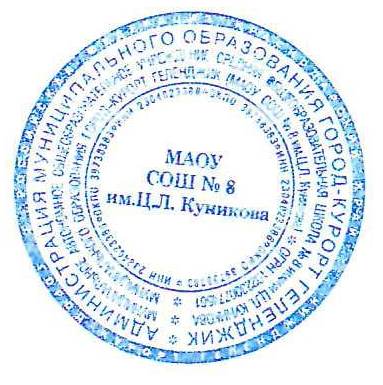 Утверждаю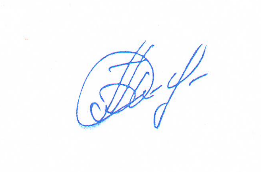 Директор МАОУ СОШ № 8 им. Ц.Л.Куникова_________ О.А.БалахоноваГрафик ВПР в 2019-2020 учебном годуИсполнитель: Демидович Н.М.(89531145827)№ п.п.классыпредметдата11аАнглийский язык( 4 аудитории по 4 платформы)дистанционный центр, 116А, 220, 321 кабинеты03.03.2020(2,3 уроки 1  смены)11бАнглийский язык( 4 аудитории по 4 платформы)дистанционный центр, 116А, 220, 321 кабинеты04.03.2020(2,3 уроки 1 смены)11вАнглийский язык( 4 аудитории по 4 платформы)дистанционный центр, 116А, 220, 321 кабинеты06.03.2020(2,3 уроки 1 смены)11а,б,вГеография 05.03.202011а,б,вИстория10.03.202011а,б,вХимия 12.03.202011а,б,вХимия 12.03.202011а,б,вФизика 17.03.202011а,б,вБиология19.03.20204 а,б,в,г,д,еРусский язык (1 часть)07.04.20204 а,б,в,г,д,еРусский язык (2 часть)09.04.20204 а,б,в,г,д,еМатематика 21.04.20204 а,б,в,г,д,еОкружающий мир16.04.20205а,б,в,г,д,еИстория 02.04.20205а,б,в,г,д,еБиология 07.04.20205а,б,в,г,д,еМатематика 14.04.20205а,б,в,г,д,еРусский язык16.04.20206а,б,в,г,дГеография 31.03.20206а,б,в,г,дИстория 02.04.20206а,б,в,г,дБиология 09.04.20206а,б,в,г,дМатематика 16.04.20206а,б,в,г,дРусский язык 21.04.20206а,б,в,г,дОбществознание 23.04.20207а Английский язык( 4 аудитории по 4 платформы)дистанционный центр, 116А, 220, 321 кабинеты31.03.2020 (2,3 уроки 1 смены)7бАнглийский язык( 4 аудитории по 4 платформы)дистанционный центр, 116А, 220, 321 кабинеты31.03.2020(2,3 уроки 2 смены)7а 7в Английский язык( 4 аудитории по 4 платформы)дистанционный центр, 116А, 220, 321 кабинеты01.04.2020(2,3,4 уроки 1 смены)7гАнглийский язык( 4 аудитории по 4 платформы)дистанционный центр, 116А, 220, 321 кабинеты03.04.2020(2,3,4 уроки 2 смены)7дАнглийский язык( 4 аудитории по 4 платформы)дистанционный центр, 116А, 220, 321 кабинеты06.04.2020(2,3,4 уроки 2 смены)Обществознание02.04.2020Биология 07.04.2020Русский язык09.04.2020География 14.04.2020Математика 16.04.2020Физика 21.04.2020История 23.04.20208вБиология 02.04.20208аФизика 07.04.20208гГеография09.04.2020 8а,б,в,гМатематика14.04.2020 8а,б,в,гРусский язык16.04.2020 8а,б,в,гИстория 21.04.20208бХимия 23.04.2020